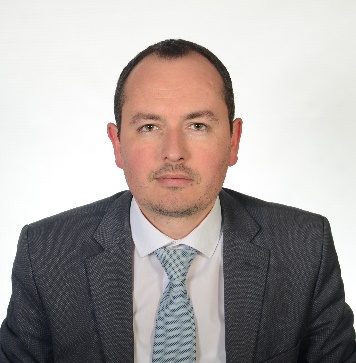 Dr. Elton Tota, Profesor i të drejtës Evropiane në Kolegjin UBTZ. Tota ka më shumë se dhjetë vjet eksperiencë në mësimdhënie, konsulencë dhe hulumtime në fushën e së drejtës evropiane dhe sektorin e sundimit të ligjit. Në cilësinë e një juristi me përvojë, i angazhuar në kuadër të projekteve të ndryshme të konsulencës ligjore, z. Tota ka ofruar konsulencë profesionale për institucione të ndryshme shtetërore dhe private, kryesisht në fushën e hartimit të legjislacionit vendor dhe harmonizimit të tij me legjislacionin e BE-së.Gjithashtu, z. Tota është shpesh i pranishëm në media përmes artikujve dhe analizave profesionale në lidhje me procesin e integrimit në BE për Ballkanin Perëndimor dhe zhvillimet në të drejtën e BE-së.Përsa i përket konsulencës, disa nga angazhimet profesionale të tij janë ofruar në projektet më poshtë:Mbështetje e BE-së për Autoritetin Kosovar të Konkurencës dhe Komisionin e Ndihmës së Shtetit;Programi Global i Luftimit të Flukseve të Paligjshme Financiare (FPF);Sistemi Qendror Kombëtar i Evidencës Penale të Kosovës (SQEP);Mbështetje për Profesionet e Lira Ligjore dhe Odën e Avokatëve të Kosovës;Mbështetje për Agjencinë për Administrimin e Pasurisë së Sekuestruar dhe të Konfiskuar (AMPSK);Mbështetje për Kodin Civil dhe të Drejtat Pronësore (KCDP). PUBLIKIMERevistat ShkencoreRevistat ShkencoreRevistat ShkencoreTitulli i punimitEmri i revistësViti / Vëllimi / faqetState Aid trends in the Western Balkans in the light of the European Union acquisCorporate Law & Governance Reviewhttps://virtusinterpress.org/IMG/pdf/clgrv5i2sip4.pdfVolume 5, Issue 2, Special Issue, 2023, pages 174-181, ISSN Online: 2664-1542.publisher: Virtus InterpressOpen Balkan Initiative: A contested issue in the EU membership perspectiveJournal of Liberty and International Affairshttps://e-jlia.com/index.php/jlia/article/view/866/375Volume 9 • Number 1 • 2023, pages 312-324 | eISSN 1857-9760.publisher: Institute for Research and European StudiesThe EU competition rules and impact on increasing market competitiveness on the Western BalkansCorporate Governance and Organizational Behavior Reviewhttps://virtusinterpress.org/IMG/pdf/cgobrv5i2sip4.pdfVolume 5, Issue 2 (Special Issue), 2021, pages. 156-164. publisher: Virtus Interpress Refocusing the European Union attention on the Western Balkans: the impact of the Berlin ProcessJournal of Liberty and International Affairshttps://e-jlia.com/index.php/jlia/article/view/200/186Volume 6, Issue 2, 2020, pages 155 – 166.publisher: Institute for Research and European StudiesPërmbledhje (abstraktet) nga Konferencat Ndërkombëtare dhe Kombëtare ShkencorePërmbledhje (abstraktet) nga Konferencat Ndërkombëtare dhe Kombëtare ShkencorePërmbledhje (abstraktet) nga Konferencat Ndërkombëtare dhe Kombëtare ShkencoreTitulli i punimitEmri i revistësViti / Vëllimi / faqetTowards a new EU Pact on Migration and Asylum: The challenges ahead12th UBT International Scientific ConferenceUBT Knowledge Center, 2022  (in process of publication)The transposition of EU state aid rules to Kosovo legislation: legal aspects and implications11th UBT International Scientific Conferencehttps://knowledgecenter.ubt-uni.net/conference/2022/all-events/268/ UBT Knowledge Center, 2022.  State Aid rules in Kosovo: the need for approximation with EU acquis10th UBT International Scientific Conference https://knowledgecenter.ubt-uni.net/cgi/viewcontent.cgi?article=3280&context=conference UBT Knowledge Center, 2021.  Publikime te tjeraPublikime te tjeraPublikime te tjeraTitulli i punimitEmri i revistësViti / Vëllimi / faqetEU Enlargement and its Impact to the Western Balkans (summary)CWG – DIALOG, Magazin der CWG e. V. an der Fakultät für Wirtschaftswissenschaften der TU Chemnitzhttps://www.tu-chemnitz.de/wirtschaft/vwl2/cwg/dialog/2020/CWG_Dialog_01-2020.pdfISSN 1610-8248 (Print) - ISSN 1610-823X (Internet)Issue Number 01/2020 EU Enlargement and its Impact to the Western Balkans (book)Publisher: Logos Verlag GmbH, Berlin, Germany, 2019. www.logos-verlag.com 2019, pages 175, ISBN: 978-3-8325-4964-0.